YOUR VOTE COUNTS!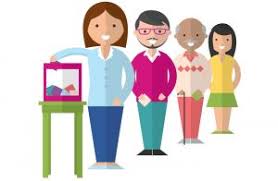 Are you registered to vote?It is very important that we citizens of the United States vote this fall. On November 6, 2018  we will choose a governor of Georgia. Your vote can make a difference for your future and your family's. The polls will be open from 7am to 7pm. The last day to register will be October 9. If you are not registered you cannot vote.Am I eligible to vote?If you meet these criteria:• Be a citizen of the United States• Be living in Georgia • Be 18 years old by November 6thWhat documents do I need to register to vote? You must provide a Georgia ID or another proof of residence  How should I register?You can do it:On line at        https://registertovote.sos.ga.gov In person at any public library, drivers services office, or your County Registrars Office http://sos.ga.gov/cgi-bin/countyregistrarsindex.asp ).  By mail, by downloading the form from the link http://sos.ga.gov/index.php/elections/faq  and sending it to your County’s Registrars Office. You can find the address in this site:	http://elections.sos.ga.gov/Elections/countyelectionoffices.doPlease contact us if you have any questions.  If you are a member of a group (church, club, etc ...) that would like information about voting, we are happy to help.  